 «ΑΝΑΒΑΘΜΙΣΗ ΑΡΧΑΙΟΛΟΓΙΚΟΥ ΜΟΥΣΕΙΟΥ ΣΑΜΟΘΡΑΚΗΣ ΚΑΙ ΕΡΓΑ ΠΡΟΣΤΑΣΙΑΣ ΤΟΥ ΕΥΡΥΤΕΡΟΥ ΧΩΡΟΥ ΑΠΟ ΦΥΣΙΚΕΣ ΚΑΤΑΣΤΡΟΦΕΣ»Το Έργο «ΑΝΑΒΑΘΜΙΣΗ ΑΡΧΑΙΟΛΟΓΙΚΟΥ ΜΟΥΣΕΙΟΥ ΣΑΜΟΘΡΑΚΗΣ ΚΑΙ ΕΡΓΑ ΠΡΟΣΤΑΣΙΑΣ ΤΟΥ ΕΥΡΥΤΕΡΟΥ ΧΩΡΟΥ ΑΠΟ ΦΥΣΙΚΕΣ ΚΑΤΑΣΤΡΟΦΕΣ» εντάχθηκε στο Επιχειρησιακό Πρόγραμμα «Ανατολική Μακεδονία Θράκη 2014 -2020» με προϋπολογισμό 1.642.970,00 €, χρηματοδότηση από το Ευρωπαϊκό Ταμείο Περιφερειακής Ανάπτυξης και Δικαιούχο την Εφορεία Αρχαιοτήτων Ροδόπης.Το Αρχαιολογικό Μουσείο Σαμοθράκης (ΑΜΣ) βρίσκεται στην Παλαιόπολη της ΒΔ παραλίας της Σαμοθράκης, σε απόσταση  ΒΔ του Ιερού των Μεγάλων Θεών και  δυτικά της αρχαίας πόλης της Σαμοθράκης. Το διώροφο κτήριο κατασκευάστηκε τμηματικά την περίοδο 1939-1961 και επισκευάστηκε πρόσφατα (ΕΣΠΑ 2007-2013, Επιχειρησιακό Πρόγραμμα «(Ανταγωνιστικότητα και Επιχειρηματικότητα)». Το προτεινόμενο έργο περιλαμβάνει όλες τις απαραίτητες εργασίες  προκειμένου  να ολοκληρωθεί η επανέκθεση του Αρχαιολογικού Μουσείου Σαμοθράκης και να καταστεί αυτό πλήρως λειτουργικό. Ειδικότερα θα υλοποιηθούν: εγκατάσταση προθηκών, φωτισμού, λοιπών ειδικών κατασκευών και ηλεκτρολογικού – ηλεκτρονικού εξοπλισμού του εκθεσιακού χώρου, προμήθεια αποθηκευτικών συστημάτων, αρχιτεκτονικές αποκαταστάσεις στις Αίθουσες Γ΄ και Δ΄ και συντήρηση των αρχιτεκτονικών αποκαταστάσεων της Αίθουσας Α΄. Θα γίνει η απαραίτητη αρχαιολογική τεκμηρίωση των εκθεμάτων, η συγγραφή κειμένων, ο σχεδιασμός περιεχομένου των ερμηνευτικών μέσων της έκθεσης, η παραγωγή πληροφοριακού υλικού για τους επισκέπτες του Μουσείου (οδηγός μουσείου, μεταφράσεις κειμένων, εποπτικό υλικό, πινακίδες έργου). Θα ολοκληρωθεί η μεταφορά αρχαίων αντικειμένων από τους χώρους προσωρινής αποθήκευσής τους (Κτήριο Β΄) στους νέους εκθεσιακούς και αποθηκευτικούς χώρους του του Μουσείου. Θα δημιουργηθούν ψηφιακές πολυμεσικές εφαρμογές στον εκθεσιακό χώρο (slide shows, ψηφιακές εφαρμογές), θα εξοπλιστούν οι εσωτερικοί χώροι του Μουσείου  με τον απαραίτητο κινητό και σταθερό εξοπλισμό.Με την υλοποίηση της πράξης και την ολοκλήρωση της νέας έκθεσης του Αρχαιολογικού Μουσείου Σαμοθράκης, καθίσταται ο χώρος λειτουργικός και έτοιμος να υποδεχθεί επισκέπτες. Η πράξη θα συμβάλει στην ενίσχυση του τουριστικού αποθέματος του νησιού και ευρύτερα της Περιφέρειας Ανατολικής Μακεδονίας και Θράκης, μέσω της ανάδειξης της πολιτιστικής κληρονομιάς της περιοχής που αναμένεται να οδηγήσει σε αύξηση της επισκεψιμότητας.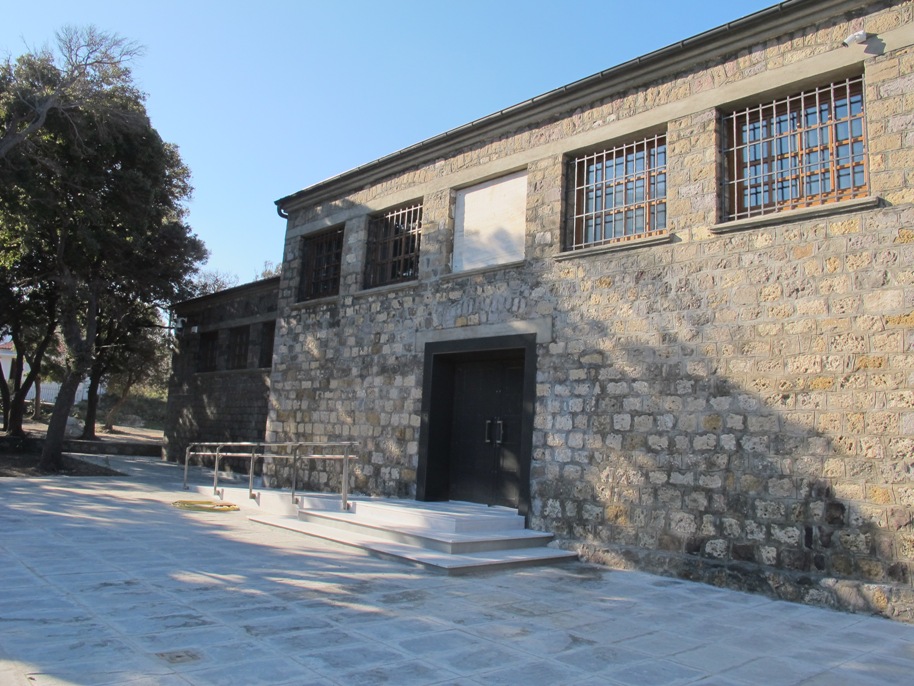 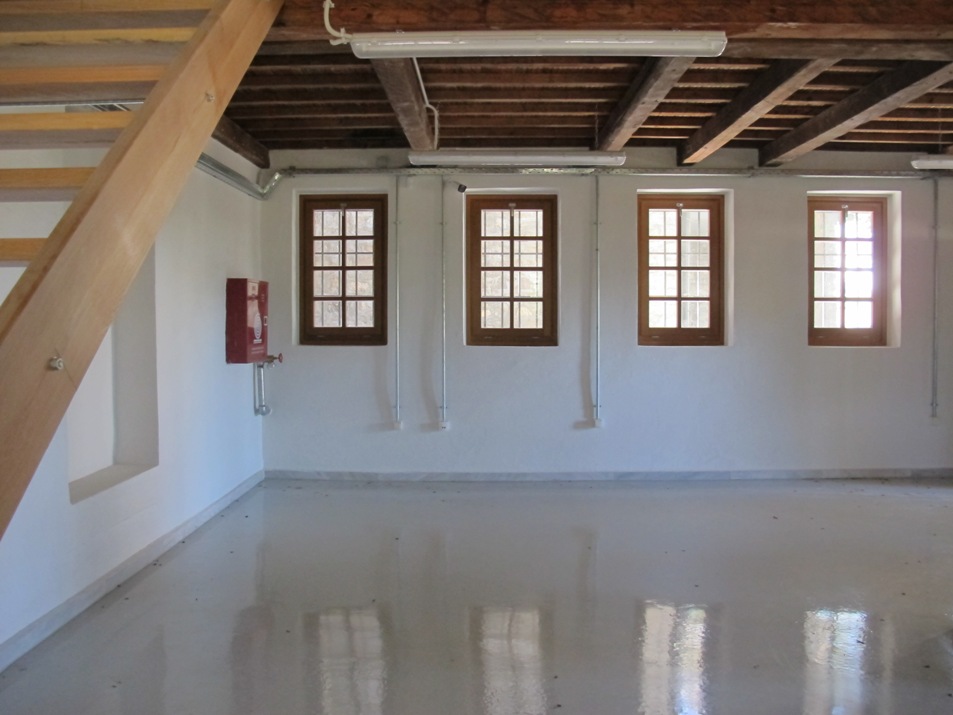 